Nyckeltal för miljökontoren i Stockholms länNyckeltal MSL.1Timtaxa miljöbalkstillsyn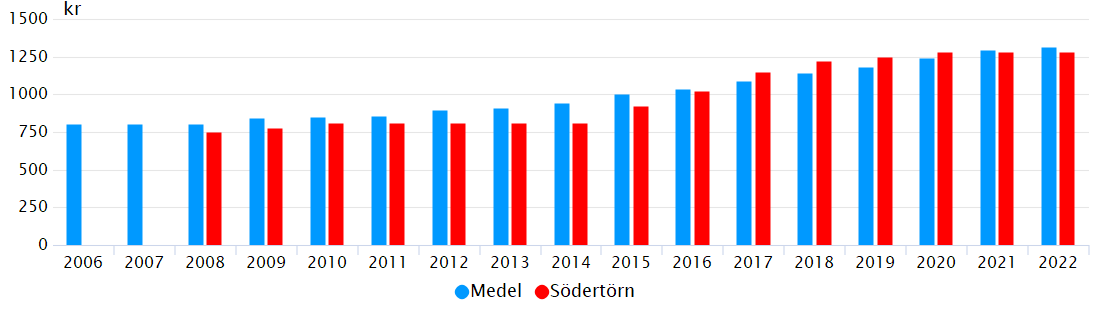 Nyckeltalet visar timtaxan inom miljöbalkstillsyn.Nyckeltal MSL.2Timtaxa livsmedelskontroll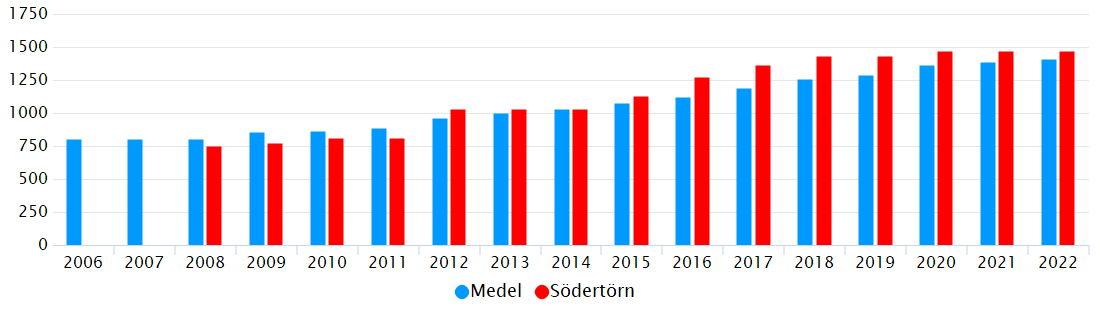 Nyckeltalet visar timtaxan inom livsmedelskontrollen.
Kommuner som har differentierad taxa har angivit detta under Kommentar.Nyckeltal MSL.3Inspektörer för miljöbalkstillsyn, årsarbetskrafter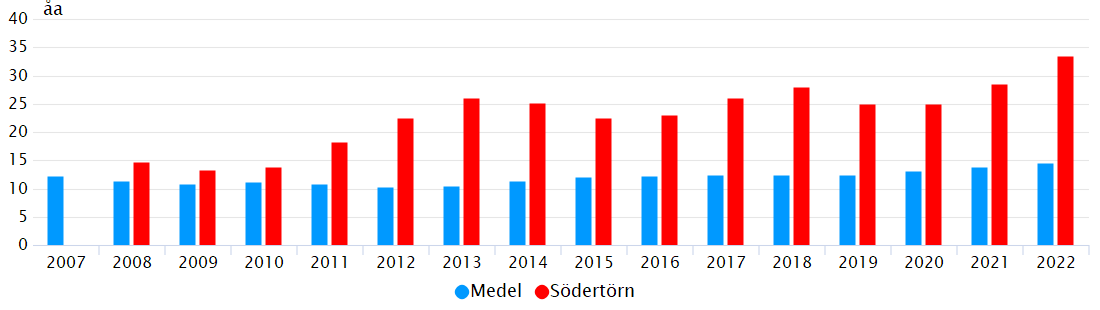 Nyckeltalet visar antal årsarbetskrafter (antal anställda personer omräknat till heltidsarbeten) som ägnats åt miljöbalkstillsyn.Nyckeltal MSL.3bInspektörer för miljöbalkstillsyn, årsarbetskrafter per 10 000 invånare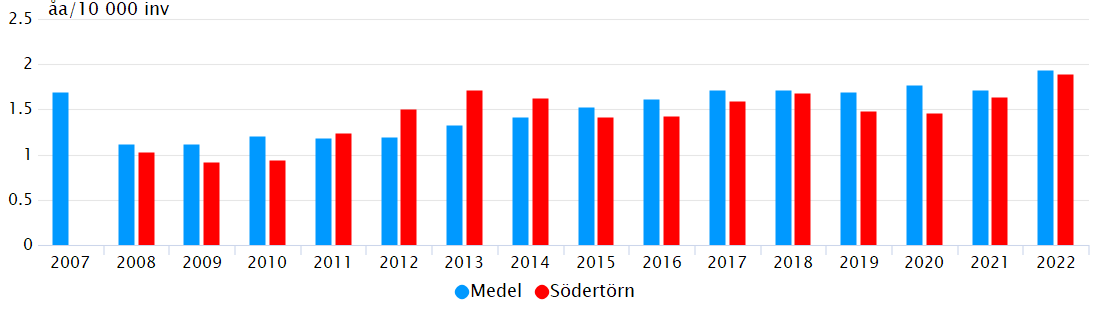 Nyckeltalet visar miljökontorets tillsynsverksamhet i förhållande till antalet invånare i kommunen eller verksamhetsområdet.Nyckeltal MSL.4Inspektörer för livsmedelskontroll, årsarbetskrafter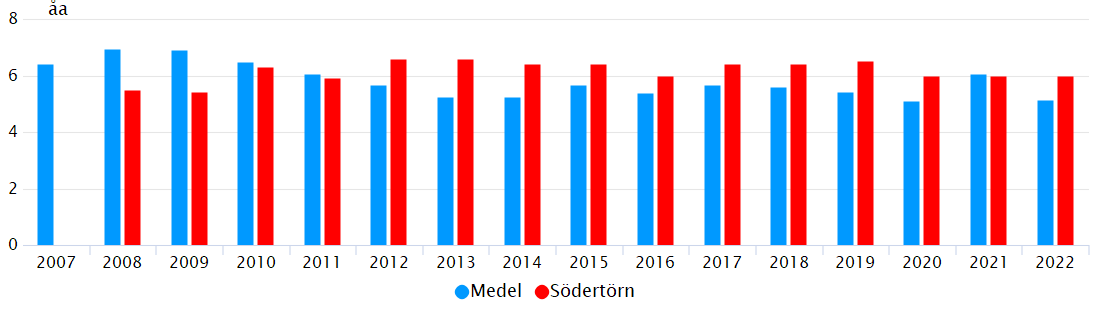 Nyckeltalet visar antal årsarbetskrafter (antal anställda personer omräknat till heltidsarbeten) som ägnats åt livsmedelskontroll.Nyckeltal MSL.4bInspektörer för livsmedelskontroll, årsarbetskrafter per 10 000 invånare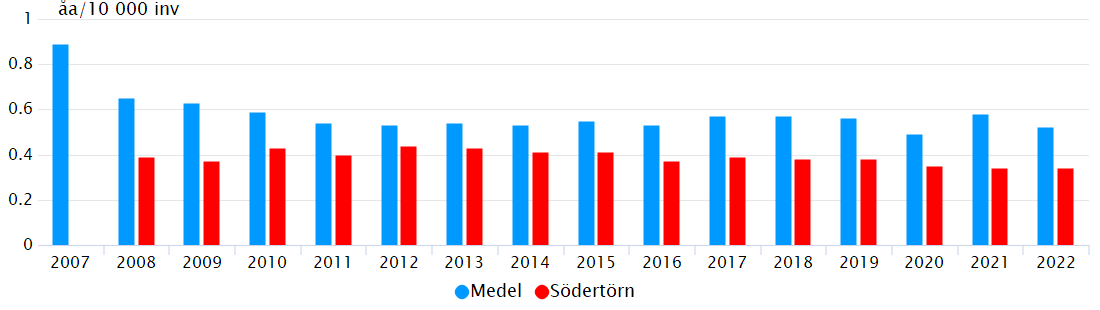 Nyckeltalet visar miljökontorets tillsynsverksamhet i förhållande till antalet invånare i kommunen eller verksamhetsområdet.Nyckeltal MSL.5Månadslön för tillsynspersonal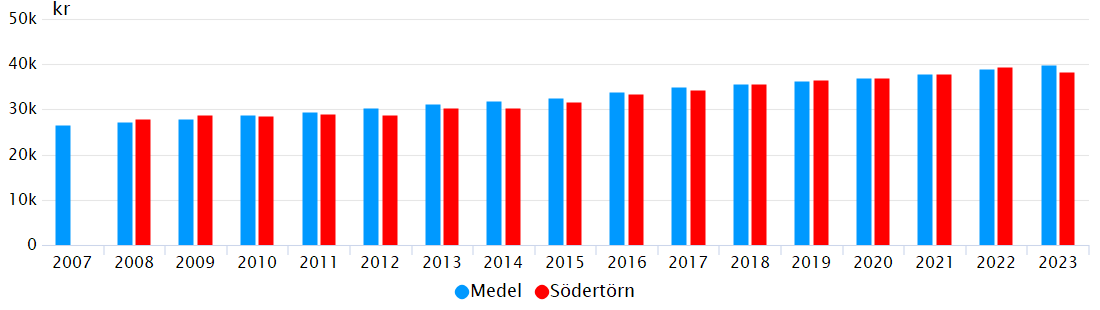 Nyckeltalet visar medianmånadslön för tillsynspersonal (inspektörer och intendenter). Lön efter revision.Nyckeltal MSL.5bSnittålder för anställd tillsynspersonal per 31 december (inspektörer och intendenter). 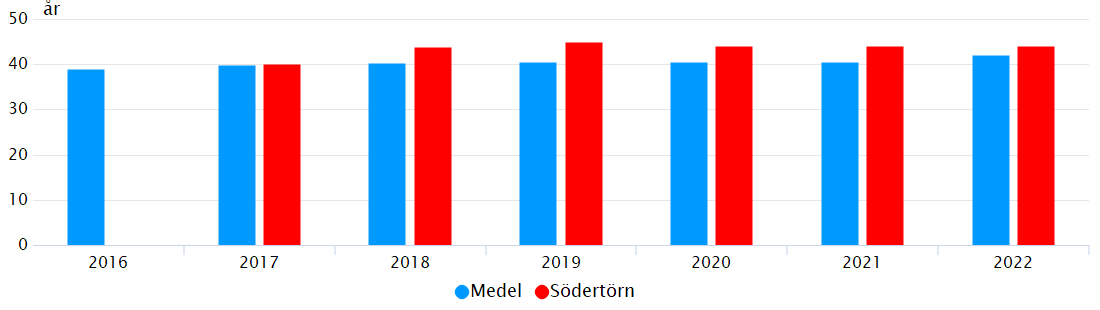 Snittålder för anställd tillsynspersonal per 31 december.Nyckeltal MSL.6Intäkt för miljöbalkstillsyn, per årsarbetskraft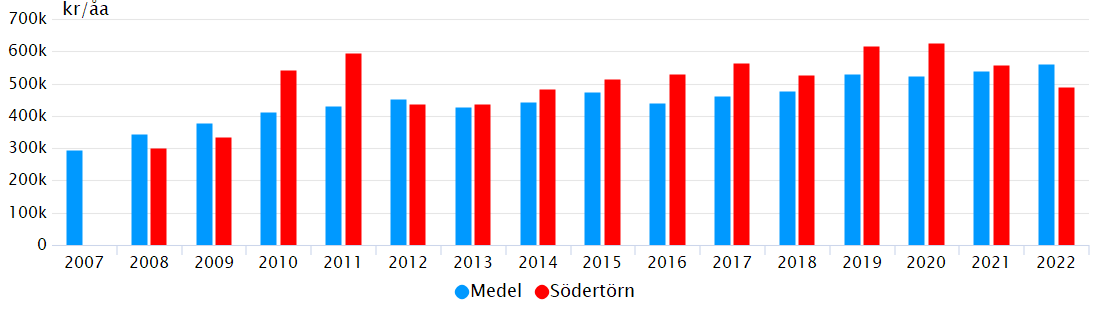 Nyckeltalet visar total tillsynsintäkt inom miljöbalkstillsyn, per årsarbetskraft.
Med årsarbetskraft menas antal anställda personer omräknat till heltidsarbeten.Nyckeltal MSL.7Intäkt för livsmedelskontroll, per årsarbetskraft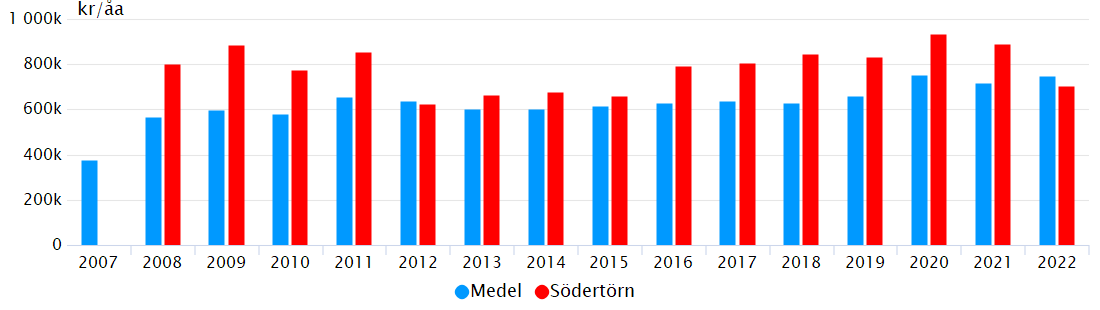 Nyckeltalet visar total tillsynsintäkt inom livsmedelskontrollen, per årsarbetskraft.
Med årsarbetskraft menas antal anställda personer omräknat till heltidsarbeten.Nyckeltal MSL.8Debiterade timmar miljöbalkstillsyn, per årsarbetskraft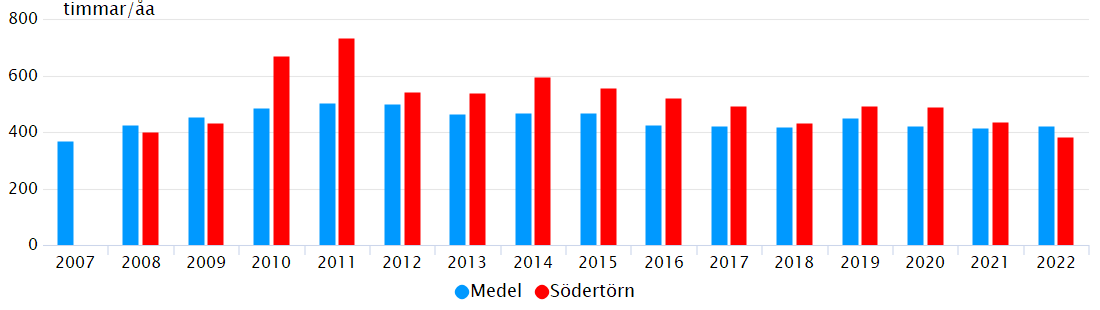 Nyckeltalet visar faktiskt debiterade timmar för miljöbalkstillsyn, per årsarbetare.KommentarSMOHF startade 1 april 2008. Siffror för 2008 är omräknade per helår. Uppgifterna är inte helt korrektaNyckeltal MSL.9Debiterade timmar per livsmedelskontroll, per årsarbetskraft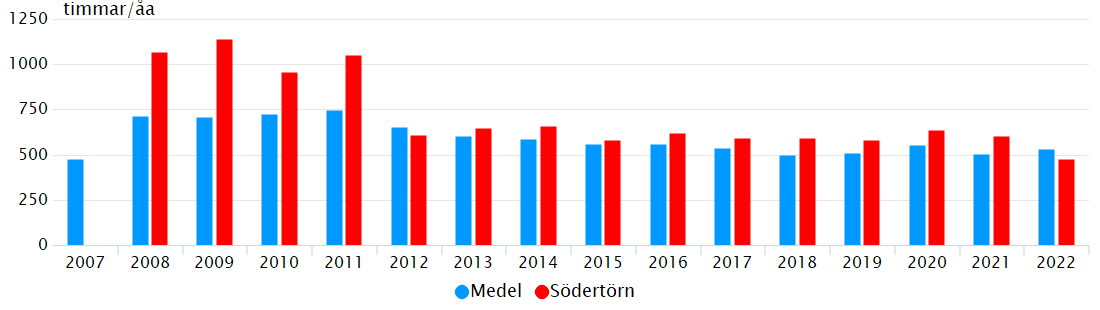 Nyckeltalet visar faktiskt debiterade timmar för livsmedelskontroll, per årsarbetskraft.Nyckeltal MSL.10Självfinansieringsgrad miljöbalkstillsyn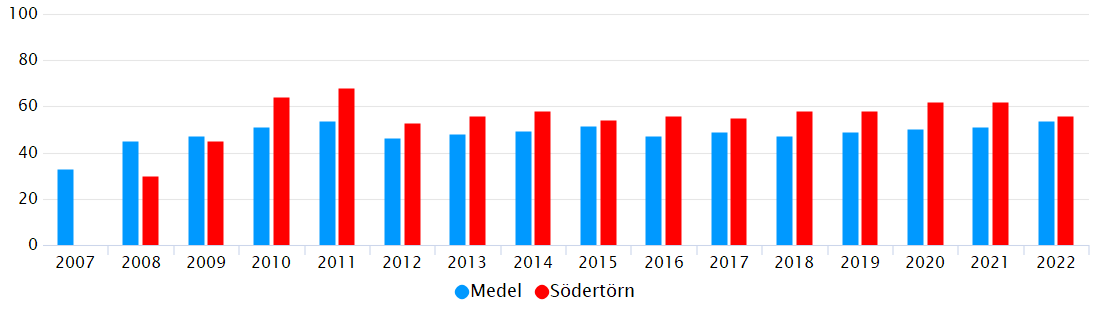 Nyckeltalet visar hur stor andel av miljöbalkstillsynen som är intäktsfinansierad samt är underlag för verksamhetsutveckling.
Självfinansieringsgraden påverkas av många olika faktorer såsom omorganisation av verksamheten, personalens sjukfrånvaro, ändrade definitioner av nyckeltalet samt nivån på timtaxa. Undvik därför jämförelse mellan miljökontor.Nyckeltal MSL.11Självfinansieringsgrad livsmedelskontroll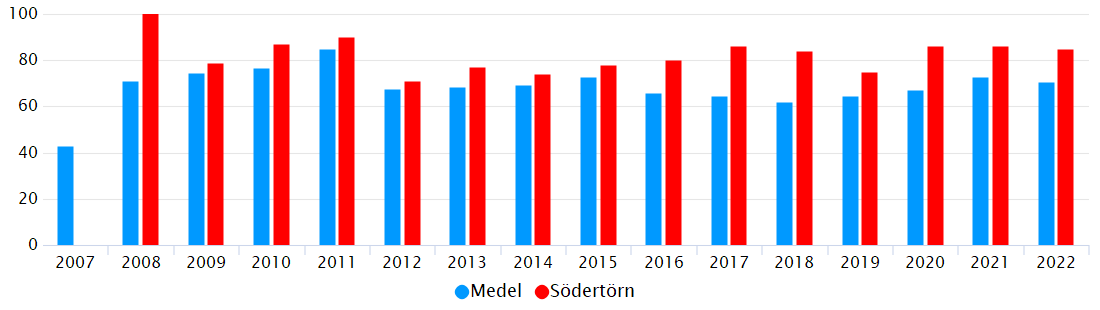 Nyckeltalet visar förhållandet mellan tillsynsavgifter och kostnaden för att bedriva livsmedelskontroll.Nyckeltal MSL.12Antal tillsynstilfällen enligt miljöbalken/ årsarbetskraft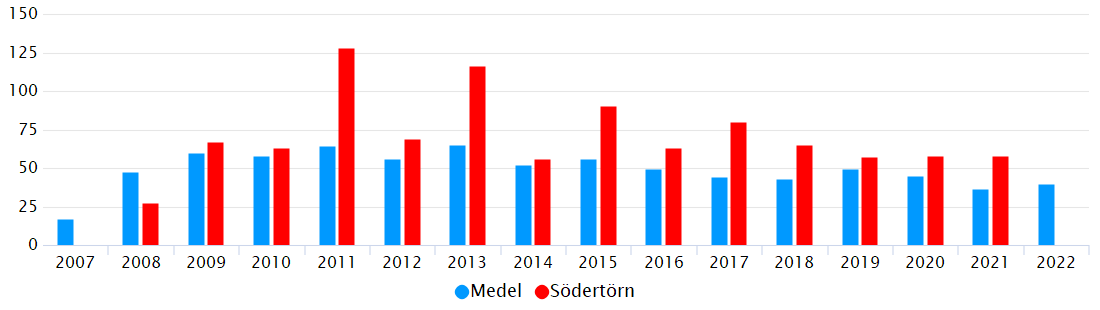 Nyckeltalet visar det totala antalet inspektioner och tillsynsbesök inom miljöbalkstillsyn, inklusive enskilda avlopp, per årsarbetskraft.Nyckeltal MSL.13Antal kontrolltillfällen enligt livsmedelslagstiftningen/ årsarbetskraft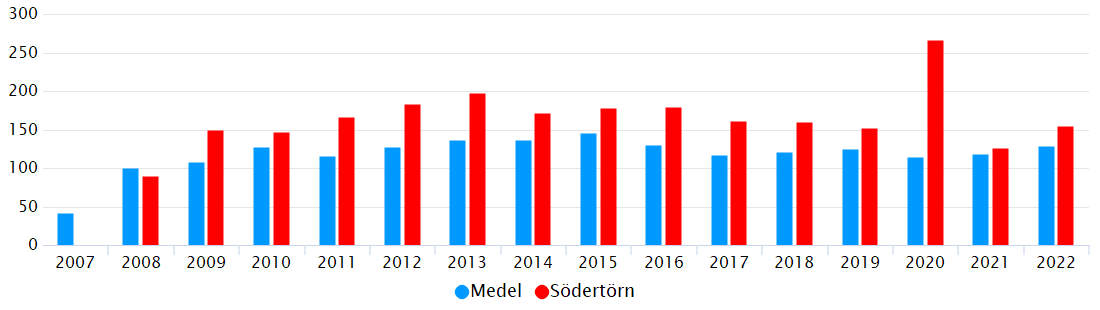 Nyckeltalet visar det totala antalet kontroller inom livsmedelskontrollen, per årsarbetskraft.Nyckeltal MSL.14Åtalsanmälningar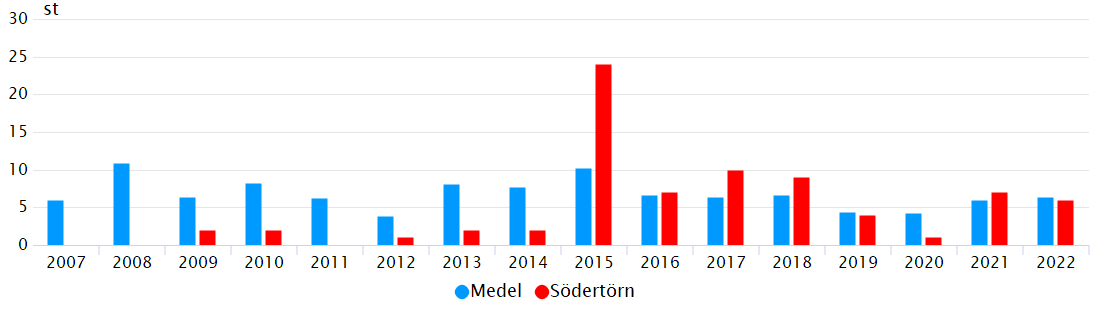 Nyckeltalet visar det antal åtalsanmälningar som respektive kommun gjort under året.Nyckeltal MSL.16Antal anläggningar för livsmedelskontroll per årsarbetskraft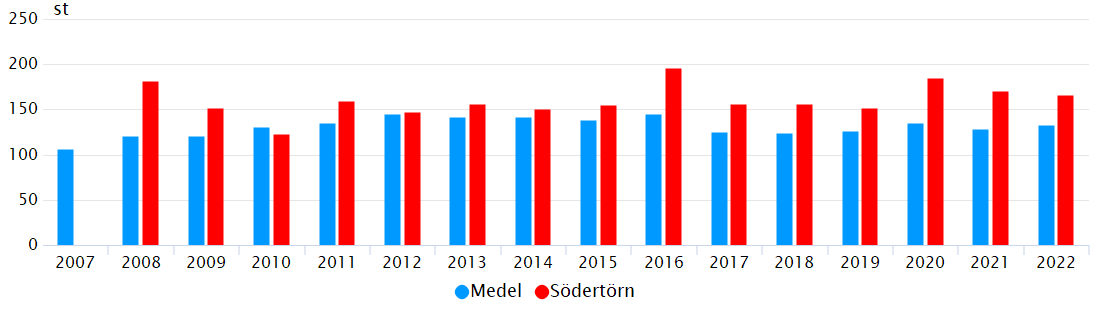 Nyckeltalet visar antalet registrerade anläggningar vid årets slut. Tillfälliga anläggningar ingår inte.Nyckeltal MSL.17Antal invånare i miljökontorets verksamhetsområde.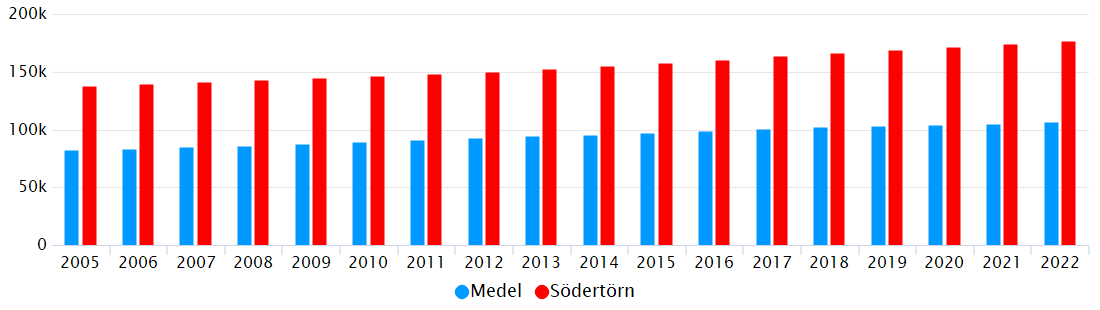 Datakälla: SCBNyckeltalet visar antal invånare i kommunen respektive miljökontorets verksamhetsområde. Värdet används som beräkningsunderlag för nyckeltal 3b och 4b.